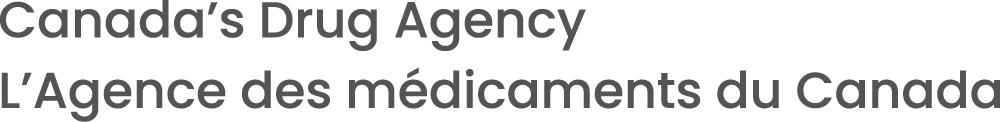 Déclaration de l’intérêt et des compétences — 2024 :Rôle de membre représentant les patients au conseil d’administrationDes mesures d’adaptation sont offertes à toutes les étapes du processus, notamment des médias substituts permettant de remplir la présente déclaration.Si vous avez besoin de mesures d’adaptation ou que vous avez des questions, veuillez écrire à Arni Ahronson, vice-président, Culture et Personnel à l’adresse arni.ahronson@cda-amc.ca.Les expériences proviennent d’une combinaison d’activités, comme l’emploi, le bénévolat, l’engagement communautaire ou la défense de droits.Q1 : Expliquez votre intérêt pour ce rôle (max. 250 mots).Q2 : Décrivez votre connaissance et votre compréhension des mandats de l’Agence des médicaments du Canada, notamment de son rôle dans les systèmes de santé au Canada (max. 150 mots).Q3 : Décrivez votre expérience d’accès aux soins dans les systèmes de santé au pays en tant que patient, patiente ou personne aidante, et expliquez de quelle façon vous contribueriez à la diversité des points de vue et des expériences au conseil d’administration (max. 150 mots).Q4 : Décrivez vos autres expériences utiles à ce rôle au sein du conseil d’administration (max. 150 mots).Q5 : Décrivez quel serait votre appui à améliorer l’inclusion, la diversité, l’équité et l’accessibilité dans votre milieu de travail ou votre communauté (max. 150 mots).